Modello ALL. A1SERVIZIO DI CENTRALINO E DI PULIZIA GIORNALIERA E PERIODICA DEGLI UFFICI, DEGLI SPAZI COMUNI E SPAZZATURA DEGLI SPAZI ESTERNI PRESSO GLI IMMOBILI E LE AREE PORTUALI DI CAGLIARI – CODICE CIG 85613780A1– Importo a base d’asta € 872.000,00 oltre IVA – RUP Ing. Alessandra SalvatoOFFERTA TECNICA – ALLEGATO A1 – LISTA PRODOTTI DETERGENTI MULTIUSO CERTIFICATI CONFORMI AI CAMLISTA COMPLETA DEI PRODOTTI DETERGENTI MULTIUSO, DESTINATI ALLA PULIZIA DI AMBIENTI INTERNI, DETERGENTI PER FINESTRE E DETERGENTI PER SERVIZI SANITARIIl legale rappresentante della ditta offerente si impegna a fornire i seguenti prodotti detergenti multiuso per le pulizie ordinarie, tutti conformi ai Criteri ambientali minimi individuati al capitolo 6, punto 6.1 Specifiche tecniche dell’allegato al DM 24 maggio 2012 recante “Criteri ambientali minimi per l’affidamento del servizio di pulizia e per la fornitura di prodotti per l’igiene”:MARCADENOMINAZIONE COMMERCIALECATEGORIA (specificare funzione d’uso: pavimenti, finestre, sanitari, arredi, etc)PRODUTTOREETICHETTA AMBIENTALEEcolabel (SI/NO)FIRMA 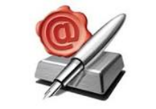 FIRMA FIRMA FIRMA FIRMA 